Муниципальная бюджетная общеобразовательная школа-интернат «Общеобразовательная школа-интернат среднего общего образования № 17 «Юные спасатели МЧС»Принята на заседании	                                        Утверждаюпедагогического совета	                                       Директор среднейсредней школы-интернат № 17	                   школы-интернат № 17 Протокол № 1 от 30.08.2023                              Самойленко Н.Ю. 30.08.2023 г.Программа внеурочной деятельности «Классное радио»Возраст обучающихся: 9 - 11летСрок реализации: 1 годАвтор-составитель: Лысанова М.М. Старший вожатый2023 годПояснительная запискаОдной из эффективных форм образовательной деятельности учащихся в школе является создание школьной радиостанции. Работа по созданию школьных радиопрограмм помогает выявить активных, талантливых ребят, поэтому создание кружка «Классное радио» является очень актуальным. Эта работа складывается из нескольких направлений: информационное, образовательное, воспитательное. Тематика радиопередач, формы, темы, рубрики могут быть весьма разнообразными: тематические радиовыпуски, праздничные программы, музыкальные программы. Каждую тему радиопередачи необходимо облечь в интересную форму (диалоги, репортажи, интервью), и поэтому программа кружка предполагает занятия по составлению и написанию интервью, репортажей и т. д. Участие школьников в системе школьного радиовещания развивает такие важные личностные качества, как коммуникабельность, общую эрудицию, уровень культуры, выразительность речи.Программа рассчитана на школьников в возрасте от 9 до 11 лет на 34 учебных недели (1 часа в неделю), и предполагает выпуск радиопередач по самым различным направлениям: спортивно-оздоровительное, гуманитарное, художественно - эстетическое, гражданско-патриотическое. Работа кружка «Классное радио» организована на совместную работу со Школьным музеем, Школьным самоуправлением и администрацией школы и представителями сторонних организаций. Актуальность Создание школьного медиа-класса учащихся в школе очень актуально. Работа по созданию школьных радиопрограмм помогает выявить активных, талантливых и увлечённых детей. Участие в работе школьного медиа-класса влияет на развитие личности ребёнка, его качеств, умений и навыков, сплачивает учащихся разного возраста. Цели и задачи медиа-класса:Цель: Школьный медиа-класс создается в целях повышения результативности учебно-воспитательного процесса, организации на её базе различных форм образовательной деятельности учащихся и развития их личностных качеств. Задачи: -создание творческого коллектива детей, объединяющего ребят самых разных способностей; вовлечение детей в различные формы творческой деятельности по выпуску радиопрограмм; -разумное, целесообразное приобщение детей к современной технике, привитие умений и навыков правильного взаимодействия с ней; -расширение информационно-познавательных возможностей учащихся.Основные направления деятельностиИнформационная.Школьное радио - самая оперативная и многогранная форма передачи информации о событиях и фактах из жизни школы.Образовательная. Школьное радио используется в процессе преподавания школьных предметов - для централизованной подачи в школьные кабинеты необходимой учебной звуковой информации. Подготовка радиопрограмм требует вовлечения детей в различные формы деятельности: учащиеся получают возможность попробовать свои силы в качестве корреспондента, диктора, звукооператора. Обучение детей современным технологиям, основным навыкам записи и воспроизведенияфонограмм, работа с аудиотехникой. В результате работы с детьми по выпуску радиопередач возрастает их мотивация к обучению. Воспитательная. Организация внеклассной воспитательной работы с учащимися на базе школьной радиостанции позволяет с пользой занять их свободное время, классным руководителям воспитывала слушателей, учиться подавать любую информацию заинтересованно, внося в сообщения своё личное отношение. Тематика радиопередач: формы, темы, рубрики радиопередач могут быть довольно разнообразными: выпуск еженедельных (ежедневных) информационных программ; тематические радиовыпуски к классным часам на важные и нужные для ребят темы; праздничные программы к юбилейным датам и красным дням календаря; музыкальные (поздравительные) программы по заявкам слушателей; радиоконкурсы и радиовикторины «Открытый микрофон». Примерные темы радиоконкурсов: «Моя школа», «Коллективный портрет класса», «Однажды на уроке» и др. По предложенным на конкурсе темам ребята пишут сочинения, эссе, стихи, берут интервью. Во время проведения в школе «Недели (месячника) знаний» можно использовать такую форму работы, как радиовикторина по предмету. Традиционные рубрики радиопередач: «Ученье – свет!», «В эфире дежурный класс», «Спортивные новости», «Моя будущая профессия», «Вести из класса», «Подросток и закон», «В мире культуры», «Разговор о прекрасном» и др. Каждую тему передачи надо стараться облечь в интересную форму (диалоги, репортажи, интервью), стремиться говорить о серьёзном просто и ненавязчиво, уметь пошутить и крепко задеть сатирическим словом того, кто это заслужил. Особенности, отличия и преимущества данного вида образовательной деятельности от традиционных. Школьный радиоцентр обладает следующими преимуществами: - создание школьной радиостанции позволит обеспечить более эффективное использование современных технических средств обучения в образовательном процессе;- повышение оперативности подачи звуковой информации; - перед учащимися открываются широкие возможности во внеклассной деятельности: занятия детей в редакциях радио, в кружках звукооператоров, дикторов, корреспондентов. Участие школьников в системе школьного радиовещания развивает такие важные личностные качества, как коммуникабельность, общую эрудицию, уровень культуры, выразительность речи, дисциплину и ответственность за порученное дело, позволяет максимально проявить учащимися свои возможности в избранной области деятельности и даже сказывается на профессиональном самоопределении.Структура. Управление. Традиции. Радиостанцию возглавляет главный редактор из числа старшеклассников. Радиостанция может объединять несколько редакций. Например, редакция тематических, литературных, спортивных, музыкальных передач. Редакция имеет свой актив или Совет радиостанции. Кроме редактора (редакторов) в состав Совета входят: корреспонденты, звукооператоры, дикторы, режиссёры. Главный редактор школьного радио утверждается общим голосованием всех участников «Классное радио». Школьный медиа-класс должен иметь «Доску объявлений» или «Уголок информации». Он должен находиться на самом видном месте в школе, например, в вестибюле. Здесь можно вывесить «Список членов радиостудии» с указанием «занимаемой» должности (диктор, оператор). Обязательно представить программу школьных радиопередач (на неделю, месяц), можно представить программы местного и Российского радио и TV. Кроме того, представить списки дежурных по радиостанции. Здесь же, в яркой и занимательной форме можно вывешивать условия новых радиоконкурсов и радиовикторин, а также фото лучших активистов радиостанции. Желательно поместить здесь же почтовый ящик, для установления обратной связи со слушателями.Радиостудия имеет: - свои позывные, свой звуковой символ.- свои традиции: время выхода в эфир, длительность звучания, постоянные радиопозывные и традиционные рубрики.Оценка перспектив модели.Практика работы показывает, что если работа по созданию школьной радиостанции грамотно спланирована и хорошо организована, если приобретена необходимая техника и подобраны квалифицированные кадры, то школьное радио может стать важным органом школьного самоуправления, надежным помощником педагогического коллектива в воспитании учащихся, визитной карточкой школы. Использовать школьное радио для централизованной подачи аудиоматериалов во время проведения тематических классных часов и внеклассных мероприятий. Радио - это общественный голос школы, отражающий реальные проблемы сегодняшней жизни и воспитывающий стремление сообща решать возникающие вопросы и проблемы, что способствует формированию общественного мнения, воспитанию гражданской позиции учащихся, сплачивает коллектив в единое целое. Коммуникативная. Подготовка радиопрограмм - дело коллективное, в процессе работы над выпуском дети общаются с разными людьми. Коллегиальное решение всех вопросов работы радиостанции, общение со слушателями способствуют развитию коммуникативных качеств учащихся. Управленческая. Школьная радиостанция - это самая оперативная форма передачи необходимой информации от управленческой структуры к подразделениям школы. Целесообразно использование радиостанции для совершенствования руководства ученическими организациями.Координирующая. Различные подразделения школы через радио согласуют свои действия, пропагандируют свои успехи и достижения, обсуждают свои трудности и проблемы.Виды деятельности (формы, методы, средства обучения).1. Организация подготовки учащихся - корреспондентов школьного радио. 2. Обучение дикторов радио. 3. Педагогическое сопровождение деятельности учащихся по созданию и функционированию школьной радиостанции.Радиопередачи - дело коллективное, поэтому в творческом коллективе радиоможет быть очень много учащихся: корреспонденты, дикторы, звукооператоры. Выяснив склонности каждого, необходимо чётко распределить обязанности. Чёткости, оперативности в работе способствует «График дежурств по радиостанции» на месяц или четверть. В качестве дополнительных корреспондентов могут привлекаться сотрудники школы, корреспонденты от классов (по 1-2 чел.). Наиболее эффективной формой обучения учащихся является подготовка будущих корреспондентов, дикторов, операторов. Программа включает в себя тематическое планирование радио передач по направлениям: -спортивно-оздоровительное;- гуманитарное (нравственное);-художественно-эстетическое;- гражданско-патриотическое.Спортивно-оздоровительное направление: 1. Глобальная неделя безопасности «Минутки безопасности» 2. Незваный гость - наркомания. 3. Территория, свободная от никотина. 4. СПИД -болезнь души и тела. 5. Девичьи секреты.6. Всемирный день здоровья- 7 апреля. 7. Всемирный день без табака-31 мая. Гуманитарное направление 1. Будем говорить правильно (речевой этикет) 2. О чистоте русского языка или за чистоту русского языка. 3. Осторожно - русский язык. 4. Международный день русского языка. 5. Язык мой - друг мой. 6. Гнилое слово да не сойдет с уст ваших. 7. День славянской письменности и культуры-24 мая. 8. Мой язык – моя гордость.Художественно- эстетическое направление 1. Школьная форма: плюсы и минусы. История школьной формы в Россию 2. Звезда с звездою говорит (цикл передач о лучших учениках школы) 3. Волшебный мир моды. 4. В гостях у деда Мороза 5. День святого Валентина. 6. 1 апреля - День смеха. 7. 8 марта. Мисс школы. 8. 23 февраля. Мистер школы. 9. Ура, каникулы! Гражданско-патриотическое направление 1. Начало всех земных профессий - учителя, (тематическая передача ко Дню учителя) 2.Тематическая передача ко Дню пожилого человека. 3.Тематическая передача к Дню матери. 4.Славные сыны Отечества. Тематическая передача к 23 февраля. 5. Тематическая передача- поздравление учителей к 8 марта. 6. Прощай, Масленица! 7. День Российской Конституции. Тематическая передача. 8.Тематическая передача, посвященная Дню Победы.Кроме тематических передач предполагается выпуск постоянно действующих рубрик: 1.Школьные новости. 2.Говорит дежурный класс. 3.Спортивный репортаж. 4.Это интересно. 5.Почемучка. 6.Календарь знаменательных дат. 7.Экскурсия по школьному музею. 8.Школьные смешинки. 9.Гороскоп для школьников. 10. Гости радио. 11.Открытый микрофон.СОДЕРЖАНИЕ ПРОГРАММЫУчащиеся знакомятся с основными жанрами публицистического стиля в устной и письменной речи: хроника, заметка, статья, очерк, фельетон, интервью, репортаж, анкетирование; а также с основными видами газетных иллюстраций: снимок, рисунок, портрет, пейзаж, фотоэтюд, натюрморт, интерьер, экстерьер, карикатура, дружеский шарж, юмористический рисунок, фотообвинение, плакат, монтаж, диаграммы, карты, заставки, орнаменты, виньетки, репродукции). ФОРМЫ И МЕТОДЫ РЕАЛИЗАЦИИ ПРОГРАММЫОсобенностью ведения данного курса является объединение теоретической и практической частей. Порядок работы при этом может быть различным. На некоторых занятиях может быть выбран дедуктивно-индуктивный путь, когда учащиеся сначала прослушивают доклад-сообщение о каком-либо из газетных жанров, а затем анализируют работы, связанные с изучаемой темой. Другие занятия, напротив, могут быть построены на основе индуктивно-дедуктивного способа. В этом случае проводятся практические занятия, на которых анализируются соответствующие газетные публикации, а затем изучается теоретический материал. Необходимо учитывать, что при организации работы учащихся над сочинениями в жанре газетной публикации важную роль играет умение писать на заданную тему и подчинять свои высказывания определённой мысли, собирать и систематизировать материал, пользоваться черновиком, редактировать написанное и т.п.Достижению поставленных целей поможет составление рабочих материалов, использование записных книжек, блокнотов корреспондента. В рабочих материалах, помимо накопления необходимых фактов, следует записывать слова, фразеологические сочетания, которые могут понадобиться для раскрытия темы. Можно предложить школьникам сделать синтаксические заголовки: словосочетания, помогающие наиболее точно и ярко выразить мысль автора; предложения, с помощью которых может быть сделан зачин, выражена основная мысль или подведены итоги высказывания. Особое внимание учащихся следует обратить на вопросы взаимосвязи жанра и стиля. Следует помнить, что существуют газетные жанры, с которыми дети знакомятся непосредственно на занятиях. Это жанры так называемой информационной группы: хроника, краткая расширенная информация, интервью, отчет, зарисовка, путевые заметки, репортаж. В методическом аспекте очень важно показать юниорам возможность предоставления одного и того же материала в различных жанрах. Участники программы знакомятся с основами журналистики, изучают технологии разработки и реализации информационных проектов, участвуют в работе групп, тренингах, работают в качестве корреспондентов и редакторов школьной газеты, участвуют в конкурсах различного уровня.По окончании обучения школьники должны иметь представление о роли информации в современном обществе, о функциях и значении различных видов текстов, используемых в журналистике. Иметь представления об элементарных техниках, необходимых для выстраивания коммуникаций. Иметь навыки работы с компьютером. Одним из важнейших итогов работы становится самоопределение учащихся по отношению к программе и по отношению к собственной профессиональной деятельности.Иметь навыки работы с компьютером. Одним из важнейших итогов работы становится самоопределение учащихся по отношению к программе и по отношению к собственной профессиональной деятельности. Логика разворачивания программы предусматривает три этапа. На этапе подготовки, учащиеся знакомятся с основными понятиями курса, теоретическими положениями, изучают технологии и планируют свою работу на модуль, проводят сбор информации и актуальных социальных проблем для разработки и оформления информационных проектов. На втором этапе – этапе деятельности школьники разрабатывают, оформляют и реализуют информационные проекты, выстраивают отношения с партнерами по продвижению и распространению созданных продуктов, участвуют в работе школьного информационного центра. Задача педагога в это время – обеспечить выполнение проектов до конца, помочь учащимся отследить и восполнить свои образовательные дефициты. В течение третьего этапа происходит демонстрация и рефлексия опыта, полученного участниками программы. Методы обучения, используемые в программе, это методы деятельностного и проблемно-ориентированного обучения: метод проектов, дискуссии, имитационно - ролевые игры, исследования.В рамках образовательного процесса по программе большое внимание уделяется организации содержательной рефлексии как одного из важнейших методов присвоения полученного опыта и развития информационной компетентности учащихся.ПРЕДЛАГАЕМЫЕ ОБРАЗОВАТЕЛЬНЫЕ РЕЗУЛЬТАТЫУчащиеся получат:- элементарные представления о видах текстов, используемых в средствах массовой информации и владеть приёмами по их составлению и редактированию;- станут проявлять критическое отношение к анализируемой информации, проявляя при этом своё ценностное отношение к своей жизни, школе, краю; - научатся использовать в своей деятельности цифровыми образовательными ресурсами; - будут готовы участвовать в дискуссиях, аргументировано отстаивая свою точку зрения, стремится к содержательному общению; - будут интересоваться социальными проблемами общества, принимать участие в их решении.Планирование занятий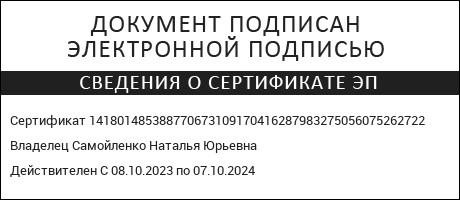 №п/п ТемаКол - во часовДата1Вводное занятие. Тренинг по сплочению группы. Распределение ролей.12Стили и типы текстов.13Подготовка радиопередачи «Первый эфир».14Постановка техника речи. Публичное выступление.15Подготовка радиопередачи ко Дню Учителя.16Лексические, фразеологические, морфологические, синтаксические, изобразительно-выразительные особенности языковых средств публицистического стиля.17Подготовка радиопередачи « Культурные люди»18Радиопередача «Однажды на уроке…».19Подготовка радиопередачи ко Дню народного единства.110Подготовка радиопередачи «Мой школьный портфель»111Подготовка радиопередачи «Музыкальная пауза»112Подготовка радиопередачи « В мире животных»113«Урок грамотной речи»114Подготовка радиопередачи «Сотрудники нашей школы»115Хроника. Организация работы корреспондентов-хронекёров. 116Интервью. Интервью-монолог, интервью-диалог.117Коллективное интервью, интервью-зарисовка.118Подготовка радиопередачи «Новый год к нам мчится!»119Подготовка радиопередачи «Безопасные каникулы»120Тренинг-практикум «Я беру интервью».121Подготовка радиопередачи «Умники и умницы»122Подготовка радиопередачи «А вы знали, что…»123Подготовка радиопередачи «День Защитника Отечества»124Подготовка радиопередачи «Зимний туризм»125Подготовка радиопередачи «Твое здоровье в твоих руках»126Репортаж. Событийный репортаж. Тематический репортаж. Постановочный репортаж. Подготовка радиопередачи «Широкая Масленица»127Подготовка радиопередача «Милым женщинам» к 8 Марта.128Статья. Передовая статья. Статья, обобщающая опыт работы, проблемная статья, критическая статья.129Радиопередача. «Впереди каникулы. Проведем интересно!»130«Уроки видеосъёмки и фотопозирования».131Карикатура, дружеский шарж юмористический рисунок, фотообвинение, плакат, монтаж, диаграммы, карты, заставки, орнаменты, виньетки, репродукции).132Подготовка радиопередачи, посвященной Дню Победы. 133Радиопередача «Поздравляем выпускников»134Радиопередача «До встречи в следующем эфире» Подведение итогов учебного года.1